Fotomarathon von energie tirol zu den Aktionstagen EnergieSetze ausgewählte Themen rund um das Thema „Volle Sonnenkraft voraus!“  kreativ beim Fotomarathon von Energie Tirol um. Fotografiere innerhalb von [Zahl] Stunden maximal 3 Motive pro vorgegebener Kategorie (Teilnahme auch in nur einer Kategorie möglich). Deiner Kreativität sind dabei keine Grenzen gesetzt. Der Spaß, steht im Vordergrund.Jung und Alt, AnfängerInnen und Profis – alle sind herzlich eingeladen.
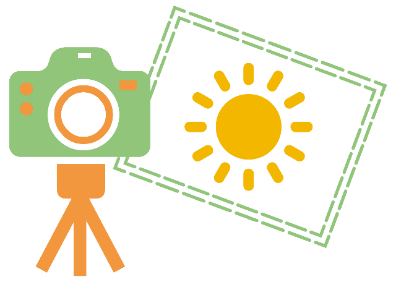 Wann und wo? Treffpunkt für den Fotomarathon ist am [Datum] um [Zeit] bei [Ort] bei jeder Witterung!Kategorien	Technik	⬜Mensch	⬜Natur	⬜Kunst	⬜Die Preisvergabefindet im Rahmen eines Pressegesprächs statt. Zeit und Ort werden noch bekannt gegeben.Das Kleingedruckte – die TeilnahmeregelnAlle Teilnehmenden nehmen automatisch am Fotomarathon von Energie Tirol teil.Der/die VeranstalterIn übernimmt keine Haftung eventueller Schäden, die Teilnehmenden während der Veranstaltung entstehen.Jede/r TeilnehmerIn bestätigt, die/der UrheberIn der eingereichten Bilder zu sein und damit uneingeschränkt über die Nutzungsrechte an den Fotos zu verfügen.Die/der Teilnehmende bestätigt weiters, dass die von ihr/ihm eingereichten Fotos frei von Rechten Dritter sind; insbesondere, dass sämtliche erkennbaren abgebildeten Personen mit den genannten Nutzungen einverstanden sind und dass Schutzrechte Dritter durch diese Nutzungen nicht verletzt werden.Die Fotos sind in der vorgegebenen Zeit und nur im Gemeindegebiet zu machen.Zugelassen sind Digitalkameras und Handykameras.Formatvorgabe: Die Bilder sind als .jpg bei der Gemeinde einzureichen